                                                                                  Межрайонная ИФНС России №1 Республике Крым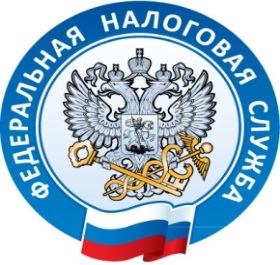                                                                                                                              г. Джанкой, ул. Дзержинского,30                                                                                                                                           тел. (06564)3-14-24Межрайонная ИФНС № 1 по Республике Крым приглашает на Дни открытых дверей 	10, 11 ноября 2017 года ждем налогоплательщиков – физических лиц на всероссийскую акцию «День открытых дверей», которая ежегодно проводится накануне наступления срока уплаты имущественных налогов.В эти дни посетители налоговых органов смогут больше узнать о порядке исчисления и уплаты имущественных налогов. Не получившие или утратившие налоговые уведомления смогут получить их дубликаты или подать заявления об уточнении своих обязательств, сообщить о неточности в сведениях, указанных в налоговом уведомлении, а также представить документы, подтверждающие право на льготы.Прием граждан будет проводиться:10 ноября 2017 года (пятница) с  09.00 до 18.0011 ноября 2017 года (суббота) с 10.00 до 15.00Место проведения:г. Джанкой, ул. Дзержинского, 30 ;пгт. Нижнегорский, ул. Школьная, 16пгт. Красногвардейское, ул. Комсомольская, 4Также каждый налогоплательщик сможет подключиться к самому востребованному сервису ФНС России «Личный кабинет налогоплательщика для физических лиц» предоставляющий широкий спектр услуг для виртуального общения с налоговой службой. Специалисты инспекции в дни акции подробно расскажут о его возможностях и подключат к нему каждого желающего.Межрайонная ИФНС России №1 по Республике Крым